Name: ________________________________________________________________________Chapter 6 Quadrilateral ProofsWrite a two-column proof for the following. #1-5 Parallelogram properties1. 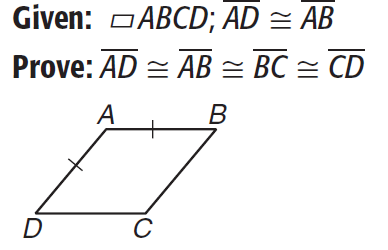 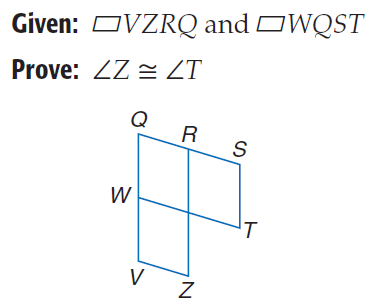 2. 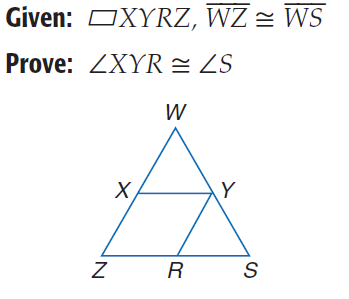 3. 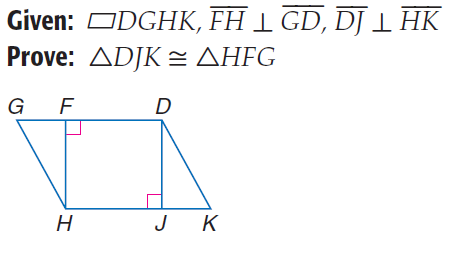 4. 5. 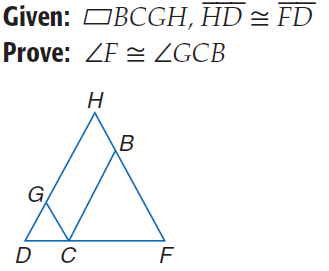 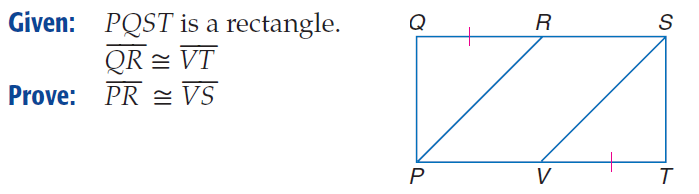 6. 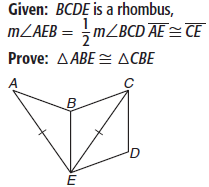 7. 8. 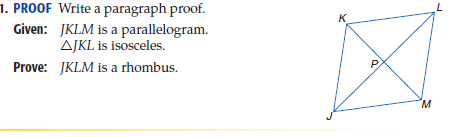 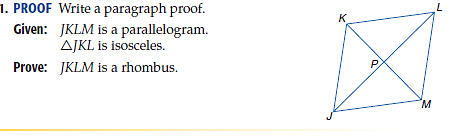 9. 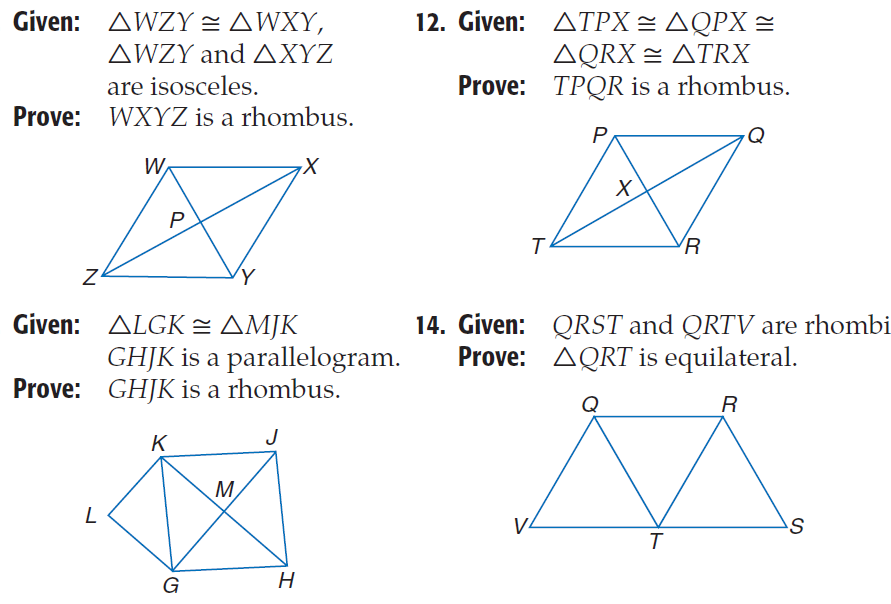 10. 11.12.  